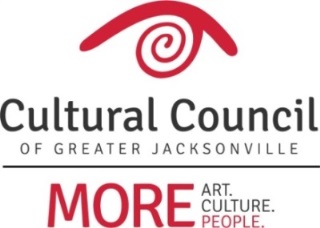 2018-2019 Cultural Service Grant CommitteePenny Thompson - CHAIRAnne Boccuzzi (board rep)Mac Bracewell (board rep)David Faliszek (comm rep)Mauricio Gonzalez (comm rep)Sandra Hull-Richardson (comm rep)Anne Lufrano (comm rep)Truitte Moreland (comm rep)Richard Naylor (comm rep)Ben Rubin (comm rep)Jannet Walker Ford (board rep)TBDLiaison - City Council RepresentativeTBDLiaison - Mayor’s Office Representative